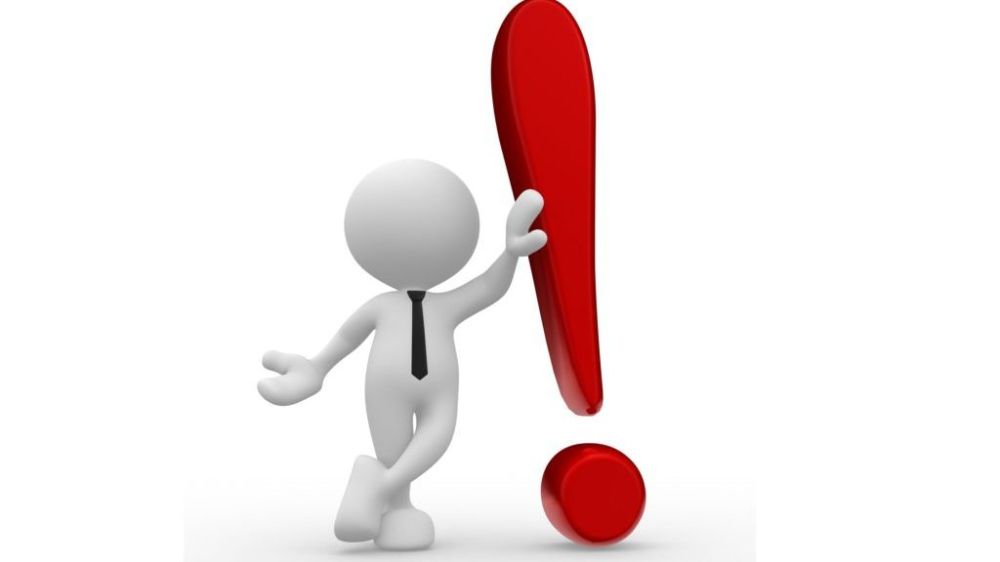 Требование к межмуниципальным маршрутам регулярных перевозок автомобильным транспортом, муниципальным маршрутам регулярных перевозок автомобильным транспортом и смежным межрегиональным маршрутам регулярных перевозок автомобильным транспортомНа смежных межрегиональных маршрутах регулярных перевозок автомобильным транспортом, если начальный остановочный пункт находится на территории Московской области, муниципальных маршрутах регулярных перевозок автомобильным транспортом, межмуниципальных маршрутах регулярных перевозок автомобильным транспортом должны быть обеспечены возможность безналичной оплаты проезда, в том числе с использованием единой транспортной карты, банковской карты, и обязательное размещение знака о такой возможности в салоне транспортного средства. Требования к знаку устанавливаются уполномоченным органом Московской области.В целях обеспечения безопасности перевозок пассажиров и багажа не допускается реализация проездных билетов за наличный расчет в салонах транспортных средств на смежных межрегиональных маршрутах регулярных перевозок автомобильным транспортом, если начальный остановочный пункт находится на территории Московской области, муниципальных маршрутах регулярных перевозок автомобильным транспортом, межмуниципальных маршрутах регулярных перевозок автомобильным транспортом, в том числе в местах посадки и высадки пассажиров, за исключением продажи проездных билетов в автоматах, кассах остановочных пунктов.